            РЕПУБЛИКА СРБИЈАМИНИСТАРСТВО ФИНАНСИЈА             ПОРЕСКА УПРАВА           Регионално одељење за   материјалне ресурсе Крагујевац  Број: 400-404-01-00067/2019-K0140         Дана: 20.05.2019. године                  КрагујевацОБАВЕШТЕЊЕ О ЗАКЉУЧЕНОМ УГОВОРУ на основу Оквирног споразума из отвореног поступка централизоване јавне набавке папирне конфекције, број 1/2017, Партија 1 – Набавка папирних убруса у ролнама, Управе за заједничке послове републичких органаНазив наручиоца:Министарство финансија, Пореска управа,Сектор за материјалне ресурсе за потребе Регионалног одељења КрагујевацАдреса наручиоца:Београд, Саве Машковића 3-5Интернет страница наручиоца:www.purs.gov.rs/javne-nabavkeВрста наручиоца:Врста поступка јавне набавке:Орган државне управеВрста поступка и предмета:Отворени поступак – централизована јавна набавка папирне конфекције – партија 1- Папирни убруси у ролнама, број 1/2017Опис предмета набавке, назив и ознака из општег речника набавке:Предмет јавне набавке: набавка папирне конфекције, партија 1  - Набавка папирних убруса у ролнама,Назив и ознака из општег речника набавке: 33771000-5 Хигијенски производи од хартије.Јавна набавка је спроведена као централизована јавна набавка од стране Управе за заједничке послове републичких органаПартија:Партија 1Критеријум за доделу уговора:Најнижа понуђена ценаУговорена вредност:419.974,80 динара, без ПДВ-аДатум закључења уговора:09.05.2019. годинеОсновни подаци о добављачу:Група понуђача: Издавачко графичко предузеће ''GRAFO TRADE’’д.о.о., Београд, Живка Давидовића 13а, ПИБ: 100025666, матични број 07762135 и Д.О.О., за промет и услуге ''POLI BIRO'', Београд, Немањина 34, ПИБ: 101994300, матични број 06736335.Период важења уговора:09.05.2019 – 31.07.2019.године.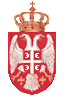 